Wycieczka do Łużnej W sobotę 19 maja 2018 r. organizowana jest  wycieczka  na Pogórze CiężkowickieWycieczka odbędzie się w sobotę 19 maja 2018 r.  Zbiórka o godz. 7.00 na parkingu pod kościołem Św. Piotra. W planie wycieczki przejazd autokarem na trasie: Wadowice – Łużna.  W programie wycieczki zwiedzanie cmentarzy wojennych z okresu I Wojny Światowej w tym największego cmentarza nr 123 w miejscowości Łużna koło Gorlic gdzie spoczywają żołnierze wadowickiego 56 pułku piechoty. W miejscowości Ciężkowice przejdziemy turystycznie przez rezerwat skalny Skamieniałe Miasto.Wycieczka ma charakter historyczno-krajoznawczy. Powrót do Wadowic planowany na godzinę 19.00  Obowiązuje turystyczny ubiór-odpowiednie buty, kurtka, czapka.  Każdy uczestnik wycieczki otrzyma pamiątkową plakietkę, punkty do Górskiej Odznaki Turystycznej. Serdecznie zapraszamy do udziału Rodziców! W tym roku szkolnym oprócz Górskiej Odznaki Turystycznej zdobywamy odznakę  „KAŻDEMU JEGO EVEREST - 8848"koszt 30 zł. Zapisy u wychowawców klas lub bezpośrednio u dyrektora do dnia                           15 maja  2018 r.  Zgłoszenie można zrealizować przesyłając informację przez dziennik elektroniczny.  Z turystycznym pozdrowieniem Tadeusz Włodek.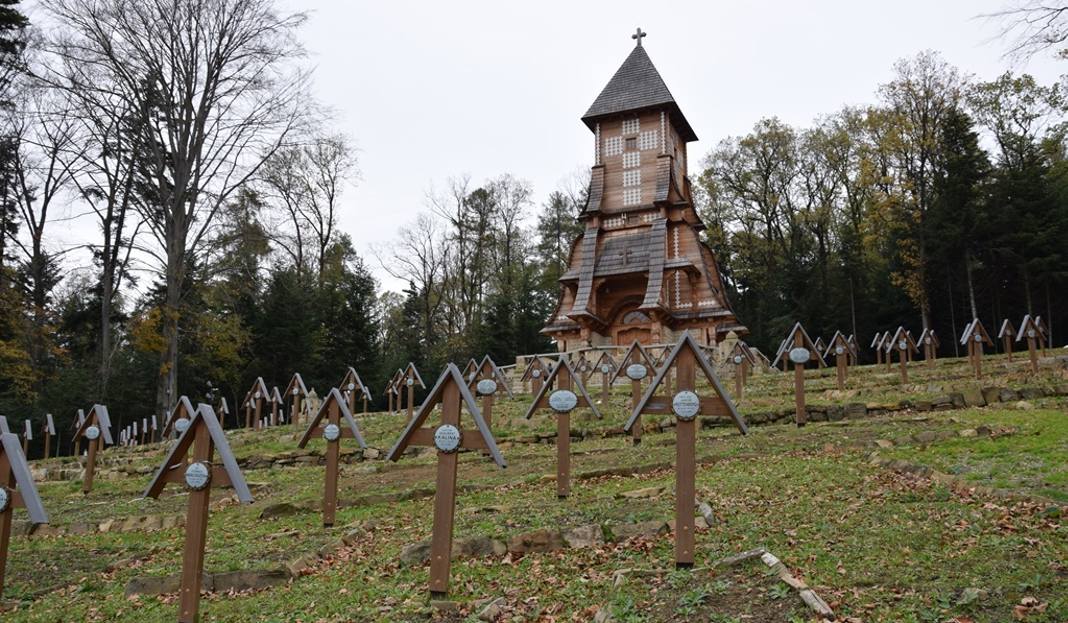 Cmentarz wojenny nr 123 w Łużnej